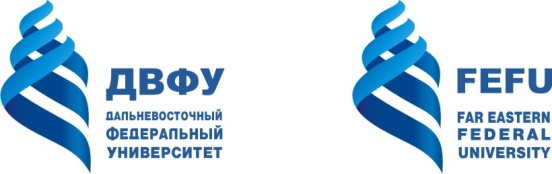 FEFU ARRIVAL FORMFor exchange studentsFall Semester 2019First Name	Last Name	Sending University	I arrive on □ September 12 ; □ September 13 ;other date of arrival to Vladivostok (local date and time in Vladivostok)	Time of arrival (local time in Vladivostok)Flight number (Ship, bus, train)	Place of arrival	Do you need pick up service?	Address of your dormitory in Vladivostok	Signature	TRANSPORT INFORMATIONPlan of Airport Knevichi (Vladivostok)ф International terminal	Local terminal	ф Common areaExit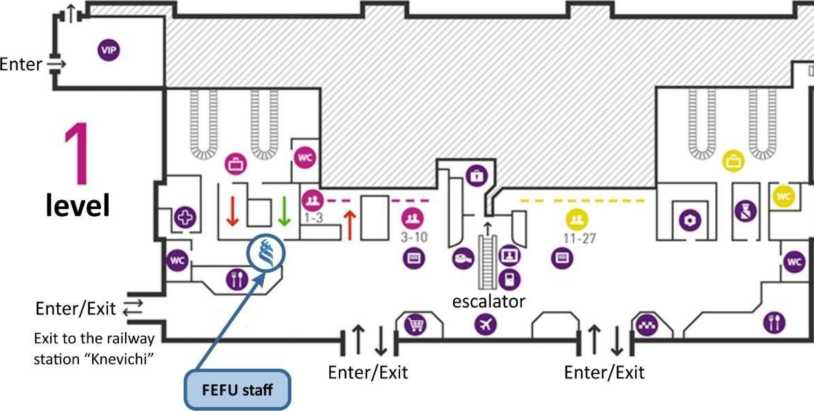 From Airport Vladivostok (Knevichi) to FEFU Campus (Dormitory No. 6-7-8-9-10-11), Russky IslandTaxi - approx. 1000-2000 rublesAeroexpress Knevichi-Vladivostok railway station Business class - 350 rublesEconomy class- 230 rublesBus number 107, Knevichi-Vladivostok bus stationCost - 150 rublesFrom bus stop "Vladivostok railway station" (ZD voksal) to FEFU Campus (Dormitory No. 6-11, Russky island)Taxi -approx. 600 rublesBus number 59, 60, 7т, 81 (cost- 23 rubles) to the bus stop "Izumrud".On the bus stop "Izumrud", please take bus number 15 to the bus stop "Campus DVFU", Russky IslandFrom bus stop "Bus station" (Avtovokzal) to FEFU Campus (Dormitory No. 6-11), Russky islandTaxi - approx. 700 rublesBus number 81 to the bus stop "Izumrud", on the bus stop „Izumrud" please take bus number 15 to the bus stop "Campus DVFU", Russky islandFrom the bus stop "Campus DVFU" to FEFU Campus (Dormitory No. 6-11)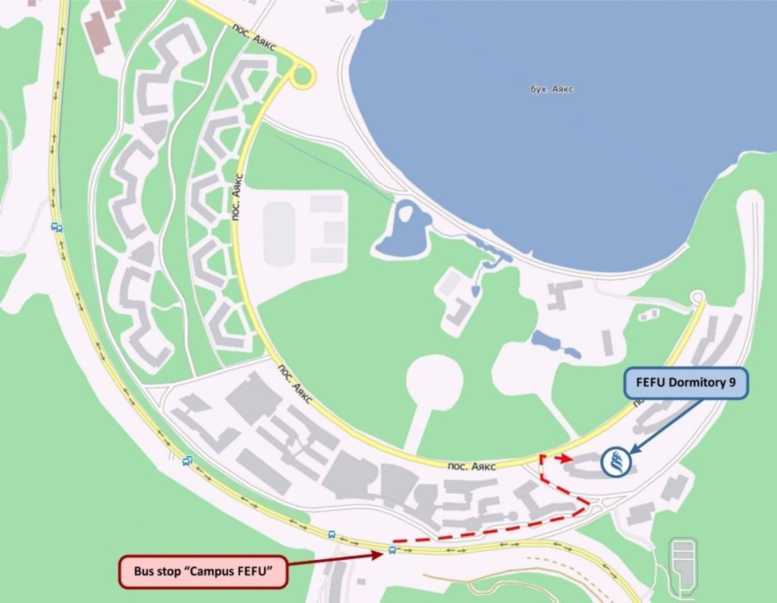 